	                      ПРОЕКТ № 500  від 05.08.21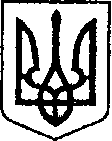 УКРАЇНАЧЕРНІГІВСЬКА ОБЛАСТЬН І Ж И Н С Ь К А   М І С Ь К А   Р А Д А ___ сесія VIII скликання Р І Ш Е Н Н Я від _________  2021р.                       м. Ніжин	                        №_____2021Відповідно до статей 25, 26, 42, 59, 60, 73 Закону України «Про місцеве самоврядування в Україні», Закону України «Про оренду державного та комунального майна» від 03 жовтня 2019 року №157-XI, Порядку передачі в оренду державного та комунального майна, затвердженого постановою Кабінету Міністрів України від 03 червня 2020р. №483 «Деякі питання оренди державного та комунального майна», Регламентy Ніжинської міської ради Чернігівської області, затвердженого рішенням Ніжинської міської ради від 27 листопада 2020 року №3-2/2020 (зі змінами), враховуючи листи директора комунального підприємства «Комунальний ринок» Ніжинської міської ради від 04.08.2021 №137 та директора комунального підприємства «Оренда комунального майна» Ніжинської міської ради від 04.08.2021 року №144, міська рада вирішила:            1.Вилучити з господарського відання комунального підприємства «Оренда комунального майна» Ніжинської міської ради майно комунальної власності Ніжинської територіальної громади, а саме: нежитлове підвальне    приміщення, розташоване за адресою: місто Ніжин, вулиця Шевченка, будинок 21 ж.            2.Закріпити за комунальним підприємством «Комунальний ринок» Ніжинської міської ради на праві господарського відання майно комунальної власності Ніжинської територіальної громади, а саме: нежитлове підвальне    приміщення, розташоване за адресою: місто Ніжин, вулиця Шевченка, будинок 21 ж.          3. Директору комунального підприємства «Комунальний ринок» Ніжинської міської ради Кошовому В.І. здійснити заходи щодо державної реєстрації права господарського відання на майно комунальної власності Ніжинської територіальної громади а саме: нежитлове підвальне приміщення, розташоване за адресою: місто Ніжин, вулиця Шевченка, будинок 21 ж. 	4. Директору комунального підприємства «Оренда комунального майна» Ніжинської міської ради Шумейко О.М., директору комунального підприємства «Комунальний ринок» Ніжинської міської ради Кошовому В.І. забезпечити приймання-передачу майна комунальної власності Ніжинської територіальної громади, а саме: нежитлове підвальне приміщення, розташоване за адресою: місто Ніжин, вулиця Шевченка, будинок 21 ж у місячний термін з моменту набрання чинності даного рішення.  	5. Директору комунального підприємства «Оренда комунального майна» Ніжинської міської ради зняти з балансового обліку майно комунальної власності Ніжинської територіальної громади, а саме: нежитлове підвальне приміщення, загальною площею 196,8 кв.м., розташоване за адресою: місто Ніжин, вулиця Шевченка, будинок 21 ж, а директору комунального підприємства «Комунальний ринок» Ніжинської міської ради поставити на балансовий облік майно комунальної власності Ніжинської територіальної громади а саме: нежитлове підвальне приміщення, загальною площею 196,8 кв.м.,  розташоване за адресою: місто Ніжин, вулиця Шевченка, будинок 21 ж,  відповідно до акта приймання-передачі.   	6.Начальнику відділу комунального майна управління комунального майна та земельних відносин Ніжинської міської ради Федчун Н.О. забезпечити оприлюднення даного рішення на офіційному сайті Ніжинської міської ради протягом п’яти робочих днів після його прийняття.  	7.Організацію виконання даного рішення покласти на першого заступника міського голови з питань діяльності виконавчих органів ради Вовченка Ф.І., начальника управління комунального майна та земельних відносин Ніжинської міської ради Онокало І.А., директора комунального підприємства «Оренда комунального майна» Ніжинської міської ради Шумейко О.М., директора комунального підприємства «Комунальний ринок» Ніжинської міської ради Кошового В.І.           8.Контроль за виконанням даного рішення покласти на постійну комісію міської ради з питань житлово-комунального господарства, комунальної власності,  транспорту  і  зв’язку  та  енергозбереження  (голова комісії Дегтяренко В.М.).Міський голова					                      Олександр КОДОЛАПодає:Начальник управління комунального майната земельних відносин Ніжинської міської ради	      Ірина ОНОКАЛО Погоджують:Перший заступник міського голови з питань діяльностівиконавчих органів ради                                                     Федір ВОВЧЕНКОСекретар Ніжинської міської ради                                       Юрій ХОМЕНКОГоловний спеціаліст-юрист відділубухгалтерського обліку, звітностіта правового забезпечення управліннякомунального майна та земельнихвідносин Ніжинської міської ради                                   Сергій САВЧЕНКОНачальник відділуюридично-кадрового забезпечення апарату                                                             В’ячеслав ЛЕГАвиконавчого комітетуНіжинської міської ради  Директор комунального підприємства«Оренда комунального майна»                                          Оксана ШУМЕЙКО Начальник відділу з питань надзвичайних ситуацій та цивільного захисту населення, оборонної та мобілізаційної роботи	 виконавчого комітету Ніжинської міської ради                                           Микола ЧУЙКО	                    Голова постійної комісії міськоїради з питань житлово-комунальногогосподарства, комунальної власності, транспорту і зв’язку та енергозбереження	         Вячеслав ДЕГТЯРЕНКОГолова постійної комісії міської ради з питаньрегламенту, законності, охорони прав і свобод громадян,запобігання корупції, адміністративно-територіальногоустрою, депутатської діяльності та етики                              Валерій САЛОГУБПояснювальна запискадо проекту рішення «Про   передачу    в   господарське  віданнямайна  комунальної власності Ніжинської територіальної громади, а саме: нежитлове підвальне    приміщення,   розташоване за адресою: місто Ніжин, вулиця Шевченка, будинок 21 ж»             Проект рішення «Про передачу в господарське відання майна комунальної власності Ніжинської територіальної громади, а саме: нежитлове підвальне приміщення, розташоване за адресою: місто Ніжин, вулиця Шевченка, будинок 21 ж»: передбачає передачу комунального майна в господарське відання комунальному підприємству «Комунальний ринок» Ніжинської міської ради з метою утримання та обслуговування майна. підстава для підготовки рішення - листи директора комунального підприємства «Комунальний ринок» Ніжинської міської ради від 04.08.2021р. №137 та директора комунального підприємства «Оренда комунального майна» Ніжинської міської ради від 04.08.2021р. №144;рішення підготовлене відповідно до статей 25, 26, 42, 59, 60, 73 Закону України «Про місцеве самоврядування в Україні», Закону України «Про оренду державного та комунального майна» від 03 жовтня 2019 року №157-XI, Порядку передачі в оренду державного та комунального майна, затвердженого постановою Кабінету Міністрів України від 03 червня 2020р. №483 «Деякі питання оренди державного та комунального майна», Регламентy Ніжинської міської ради Чернігівської області, затвердженого рішенням Ніжинської міської ради від 27 листопада 2020 року №3-2/2020 (зі змінами);реалізація запропонованого рішення дасть можливість утримувати майно комунальної власності в належному стані; відповідальний за підготовку рішення - начальник відділу комунального майна управління комунального майна та земельних відносин Ніжинської міської ради Чернігівської області Федчун Н.О.Начальник управління комунального майната земельних відносин Ніжинської міської ради	        Ірина ОНОКАЛОПро   передачу    в   господарське  відання майна  комунальної власності Ніжинської територіальної громади, а саме:нежитлове підвальне    приміщення,   розташоване за адресою: місто Ніжин, вулиця Шевченка, будинок 21 ж 